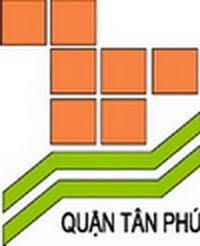 CỘNG HÒA XÃ HỘI CHỦ NGHĨA VIỆT NAMĐộc lập - Tự do - Hạnh phúc
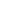 ………….., ngày …….. tháng …… năm 2024 I. THÔNG TIN CÁ NHÂNII. THÔNG TIN CƠ BẢN VỀ GIA ĐÌNH(4)III. THÔNG TIN VỀ QUÁ TRÌNH ĐÀO TẠOIV. THÔNG TIN VỀ QUÁ TRÌNH CÔNG TÁC (nếu có) V. THÔNG TIN ĐĂNG KÝ DỰ TUYỂNTôi xin cam đoan và chịu trách nhiệm trước pháp luật về thông tin cung cấp trong Phiếu đăng ký dự tuyển này và cam kết hoàn thiện đầy đủ hồ sơ theo quy định sau khi nhận được thông báo trúng tuyển./.(Dán ảnh 3x4)PHIẾU ĐĂNG KÝ DỰ TUYỂN Vị trí dự tuyển(1): ………………………………………….Đơn vị dự tuyển(2): …………………………………………Họ và tên: ……………………………………………………………………………………………Ngày, tháng, năm sinh: …………………………………….. Nam (3) □ Nữ □Dân tộc: ……………………………………….. Tôn giáo: …………………….…………………Số căn cước công dân: ……………………… Ngày cấp: …………Nơi cấp: ………………..…………………………………………………………………………………………………………Số điện thoại di động: …………………………Email: ………………………………………..Quê quán: …………………….………………………………………………………………….. …Chỗ ở hiện nay (để báo tin): ………………………………………………………………….…..Thông tin về hộ khẩu (nếu có): ……….…………………………………………………….Tình trạng sức khỏe: ……………………..………, Chiều cao: ……….., Cân nặng: ……. kgTrình độ văn hóa: ………….………………………………………………………………………Trình độ chuyên môn:..………………………………………………………………….………..Mối quan hệHọ và tênNgày, tháng, năm sinhQuê quán, nghề nghiệp, chức danh, chức vụ, đơn vị công tác, học tập, nơi ở (trong, ngoài nước); thành viên các tổ chức chính trị - xã hội)Tên trường, cơ sở đào tạo cấpNgày, tháng, năm cấp văn bằng, chứng chỉTrình độ văn bằng, chứng chỉSố hiệu của văn bằng, chứng chỉChuyên ngành đào tạo (ghi theo bảng điểm)Ngành đào tạoHình thức đào tạoXếp loại bằng, chứng chỉTừ ngày, tháng, năm đến ngày, tháng, nămCơ quan, tổ chức, đơn vị công tác1. Nguyện vọng 1:- Vị trí việc làm dự tuyển (1): .....................................................................................................................- Đơn vị (2): ................................................................................................................................................2. Nguyện vọng 2 (Nếu thông báo tuyển dụng không có các vị trí việc làm được đăng ký 02 nguyện vọng thì thí sinh không điền phần này):- Vị trí việc làm dự tuyển (1): ...................................................................................................................- Đơn vị (2): ...............................................................................................................................................3. Đăng ký dự thi môn ngoại ngữ (Đối với các vị trí việc làm tại thông báo tuyển dụng không yêu cầu ngoại ngữ thì thí sinh không điền phần này)3.1. Đăng ký dự thi ngoại ngữ (5):Ngoại ngữ khác theo yêu cầu vị trí việc làm: .......................................................................................3.2. Miễn thi ngoại ngữ do (nếu có): ......................................................................................................4. Đối tượng ưu tiên (nếu có): ................................................................................................................Ghi chú:1. Ghi đúng tên vị trí việc làm đăng ký dự tuyển theo Thông báo tuyển dụng;2. Ghi đúng tên cơ quan, tổ chức, đơn vị đăng ký tuyển dụng đối với từng nguyện vọng theo đúng Thông báo tuyển dụng;3. Tích dấu X vào ô tương ứng;4. Cha, mẹ đẻ; vợ (chồng); con đẻ; anh, chị, em ruột;5. Tích dấu X vào ô tương ứng;NGƯỜI VIẾT PHIẾU
(Ký, ghi rõ họ tên)Lưu ý: Khi đi nộp Phiếu đăng ký dự tuyển cá nhân mang theo bản sao (có chứng thực) văn bằng chứng chỉ) để đối chiếu.Lưu ý: Khi đi nộp Phiếu đăng ký dự tuyển cá nhân mang theo bản sao (có chứng thực) văn bằng chứng chỉ) để đối chiếu.